ANALISIS KELENGKAPAN PENGISIAN DOKUMEN REKAM MEDIS PASIEN RAWAT JALAN DI PUSKESMAS KENDALKEREP KOTA MALANGLAPORAN TUGAS AKHIR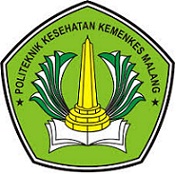 Oleh :APLONIKA ASMOROM1504000077JURUSAN KESEHATAN TERAPANPRODI DIII PEREKAM MEDIS DAN INFORMASI KESEHATANPOLITEKNIK KESEHATAN KEMENKES MALANG2018